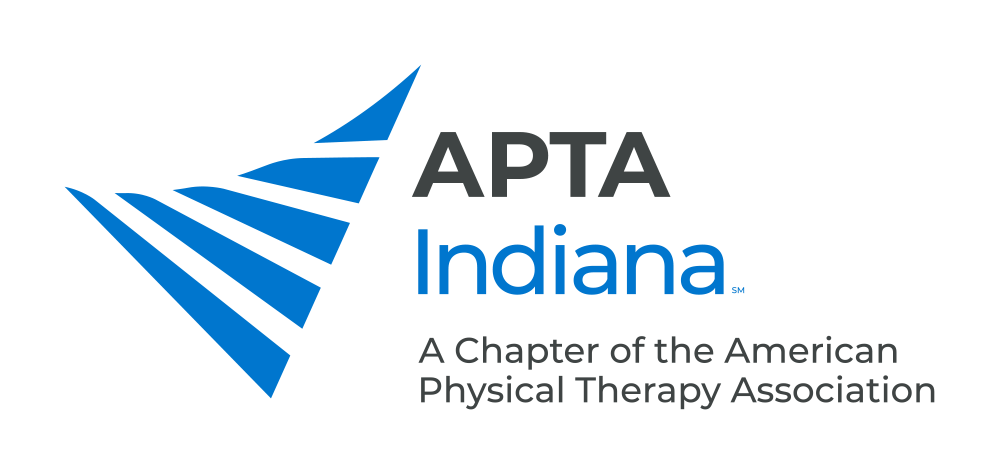 2021 ELECTION TIMELINESEPTEMBER 1			DEADLINE FOR NOMINATIONSSEPTEMBER 22			DEADLINE TO RECEIVE BIO & CONSENT TO SERVE FORMSOCTOBER 6				SLATE OF CANDIDATES WILL BE PUBLISHED BY THIS DATE NOVEMBER 5			APTA INDIANA BUSINESS MEETINGNOMINATIONS WILL BE TAKEN FROM THE FLOORNOVEMBER 9			FINAL SLATE OF CANDIDATES POSTEDNOVEMBER 16			ELECTIONS OPENDECEMBER 16 			ELECTIONS CLOSEDECEMBER 17-18		CANDIDATES NOTIFIED OF RESULTSDECEMBER 19			RESULTS POSTED ON THE APTA INDIANA WEBSITE BY THIS DATE